Merboltickýzpravodaj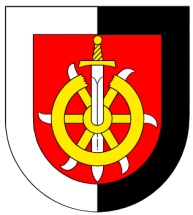 11/2019								  	29.11.2019Mlékomat	Většina z Vás jistě zaznamenala, že v Agrofarmě Merboltice s r.o.(tedy v kravíně) se nachází nový mlékomat. Zájemci tedy nemusí čekat do 19.00, ale mohou si chodit pro mléko celý den, tedy od 8.00 do 19.00 hod. Je třeba mít s sebou mince nebo bankovky „aby to vyšlo“, protože automat nevrací.Zrcadla a zpomalovací prvky	Správa a údržba silnic, kterou jsem poprosil o spolupráci, se vyjádřila negativně k naší žádosti o umístění zrcadel a zpomalovacích pruhů s tím, že v naší obci není důvod k umisťování takovýchto zařízení. Oslovil jsem tedy zástupce firmy TRASO-DC s r.o.,která se již dlouho zabývá a projektuje podobná zařízení. Zástupce této firmy si projel a zmapoval naši obec a přislíbil přípravu projektu na jedno zrcadlo v zatáčce pod zvonicí a zpomalovací pruhy nad vesnicí. Turnaj v šipkách    V sobotu 14.11. v 15.00 se koná v Klubu přátel Merboltic již tradiční turnaj v šipkách. Pokud by někdo měl zájem, je dle info Moniky Ječmínkové,která turnaj organizuje, ještě pár míst volných. Do neděle 1.12. je možno přihlásit se u pí Blanky Tomeškové v místě konání, později už jen u Moniky.Mikuláš    Stejně jako každý rok, tak i letos k nám zavítá Mikuláš a to v sobotu 7.11. v 17.00 hod do Klubu přátel Merboltic a bude trápit děti všech věkových kategorií. Samozřejmě že je i odmění nejrůznějšími dobrotami. Až se zbavíme dětí, bude od 20.00 hod hrát útvar DC Impuls, aby si přišli na své i starší a i letití.Vodojemy a technologie  S velkou radostí Vám mohu oznámit, že obec dostala na akci „Připojení obce Merboltice k novému zdroji“od Státního fondu životního prostředí dotaci 3.000.000 Kč. Nový vodojem bude opatřen i odběrným místem pro veřejnost. Nutno podotknout, že o tuto úžasnou událost se zasloužila především Ing. Hodovalová v přestávkách mezi kojením a vařením.V současné době dobíhá „čerpací zkouška“ pro ověření vydatnosti vrtu, následně bude výběrové řízení na zhotovitele vodojemů a úpravny vody.Další etapou bude projekt vodovodního řadu pro spodní část obce a následně realizace tohoto projektu.                                          Pavel Pažout                                          starosta